Math News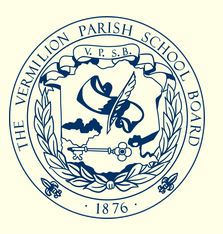 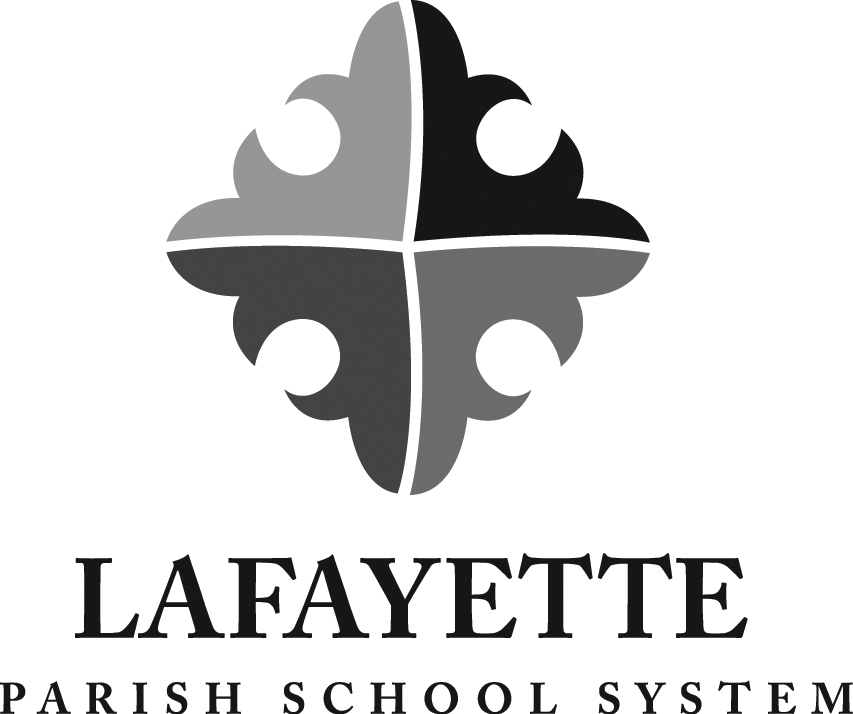 Grade 1, Module 1, Topic C	Fall 2014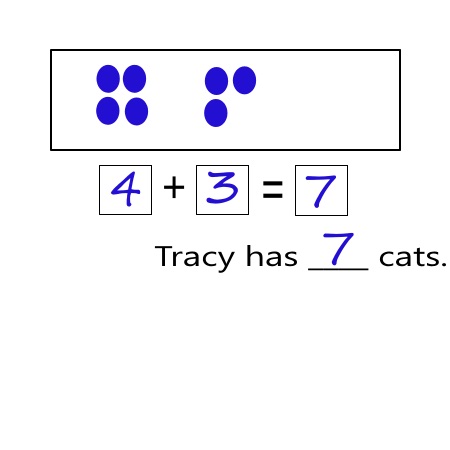 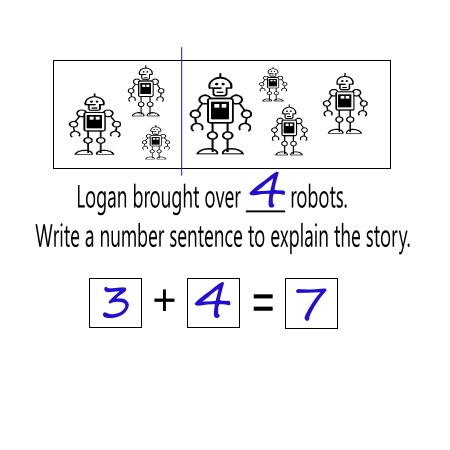 Objective of Topic CObjective of Topic C1Solve add to with result unknown and put together with result unknown math stories by drawing, writing equations, and making statements of the solution. 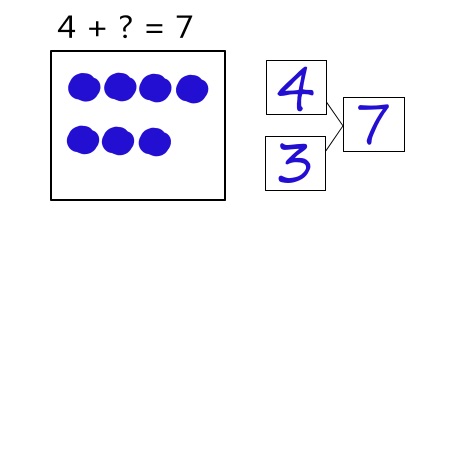 2Solve put together with result unknown math stories by drawing and using 5-group cards. 3Solve add to with change unknown math stories as a context for counting on by drawing, writing equations, and making statements of the solution. 4Solve add to with change unknown math stories using 5-groups. 5Tell put together with result unknown, add to with result unknown, and add to with change unknown stories from equations. 